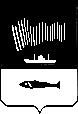 АДМИНИСТРАЦИЯ  ГОРОДА  МУРМАНСКАП О С Т А Н О В Л Е Н И Еот_______________                                                                      №_______________ О внесении изменений в приложение к постановлению администрации                                города Мурманска от 12.11.2013 № 3239 «Об утверждении муниципальной программы города Мурманска «Управление имуществом и жилищная политика» на 2014 – 2018 годы» (в ред. постановлений от 10.04.2014 № 989, от 30.06.2014 № 2115, от 28.08.2014 № 2773, от 26.09.2014 № 3137, от 12.11.2014 № 3712, от 26.12.2014 № 4302, от 15.06.2015 № 1542, от 12.08.2015 № 2168, от 19.10.2015 № 2836, от 12.11.2015 № 3139, от 24.12.2015 № 3615)В соответствии со статьей 179 Бюджетного кодекса Российской Федерации, Федеральным законом от 06.10.2003 № 131-ФЗ «Об общих принципах организации местного самоуправления в Российской Федерации», Уставом муниципального образования город Мурманск, постановлением администрации города Мурманска от 21.08.2013 № 2143 «Об утверждении Порядка разработки, реализации и оценки эффективности муниципальных программ города Мурманска», распоряжением администрации города Мурманска от 02.06.2014 № 35-р «Об утверждении перечня муниципальных программ города Мурманска на 2014 - 2018 годы», решением Совета депутатов города Мурманска от 17.12.2014 № 5-70 «О бюджете муниципального образования город Мурманск на 2015 год и на плановый период 2016 и 2017 годов», в целях повышения эффективности и результативности расходования бюджетных средств п о с т а н о в л я ю:1. Внести в приложение к постановлению администрации города Мурманска от 12.11.2013 № 3239 «Об утверждении муниципальной программы города Мурманска «Управление имуществом и жилищная политика»               на 2014 - 2018 годы» (в ред. постановлений от 10.04.2014 № 989, от 30.06.2014 № 2115, от 28.08.2014 № 2773, от 26.09.2014 № 3137, от 12.11.2014 № 3712,     от 26.12.2014 № 4302, от 15.06.2015 № 1542, от 12.08.2015 № 2168,                    от 19.10.2015 № 2836, от 12.11.2015 № 3139, от 24.12.2015 № 3615) следующие изменения:1.1. Строку «Финансовое обеспечение программы» паспорта программы изложить в следующей редакции:1.2. В строке «Ожидаемые конечные результаты реализации программы» паспорта программы:- в пункте 2 цифру «8 467» заменить цифрой «8 796».1.3. В раздел I «Подпрограмма «Переселение граждан из многоквартирных домов, признанных аварийными до 01.01.2012» на 2014-2017 годы»:1.3.1. Строку «Финансовое обеспечение подпрограммы» паспорта подпрограммы изложить в следующей редакции:1.3.2. Таблицу пункта 2 «Основная цель и задачи подпрограммы, целевые показатели (индикаторы) реализации подпрограммы» изложить в следующей редакции:* *Показатели 2014 года сформированы с учетом приобретенных в 2013 году жилых помещений для переселения граждан из аварийного жилищного фонда при софинансировании за счет средств Фонда.1.3.3. Десятый абзац пункта 4 «Обоснование ресурсного обеспечения подпрограммы» изложить в следующей редакции: - «расчет объема финансовых средств, необходимых для реализации подпрограммы в части организации и проведения сноса многоквартирных домов, в том числе предпроектных работ, произведен из расчета средней рыночной стоимости сноса одного здания, составляющей 1 500,0 тыс. руб., и общего количества многоквартирных домов, включенных в подпрограмму.».1.3.4. Таблицу пункта 4 «Обоснование ресурсного обеспечения подпрограммы» изложить в следующей редакции:1.3.5. Приложения №№ 1, 2, 3 изложить в новой редакции согласно приложению № 1 к настоящему постановлению.1.4. В раздел II «Подпрограмма «Обеспечение благоустроенным жильем жителей города Мурманска, проживающих в многоквартирных домах пониженной капитальности, имеющих не все виды благоустройства» на 2014-2018 годы»:1.4.1. Строки «Финансовое обеспечение подпрограммы» и «Ожидаемые конечные результаты реализации подпрограммы» паспорта подпрограммы изложить в следующей редакции:1.4.2. Таблицу пункта 2 «Основная цель и задачи подпрограммы, целевые показатели (индикаторы) реализации подпрограммы» изложить в следующей редакции:*В том числе в ранее приобретенные жилые помещения, а также в пустующие муниципальные жилые помещения.1.4.3. Таблицу пункта 4 «Обоснование ресурсного обеспечения подпрограммы» изложить в следующей редакции:1.4.4. Абзацы 11, 12, 13 пункта 5 «Механизм реализации подпрограммы» изложить в следующей редакции:- «Перечень многоквартирных домов, признанных аварийными в установленном порядке по состоянию на 15.04.2016, приведен в приложении   № 2 к настоящей подпрограмме.Перечень многоквартирных домов, имеющих не все виды благоустройства, но не признанных аварийными по состоянию на 15.04.2016, приведен в приложении № 3 к настоящей подпрограмме.Перечень аварийных многоквартирных домов, подлежащих сносу в 2016 году, и аварийных многоквартирных домов, снос которых произведен ранее или не требуется, представлен в приложении № 4.».1.4.5. В первом абзаце пункта 6 «Оценка эффективности подпрограммы, рисков ее реализации» цифру «8 467» заменить цифрой «8 796», цифру «3 780» заменить цифрой «3 915», цифру «137 833,8» заменить цифрой «142 611,0».1.4.6. Приложения №№ 1, 2, 3, 4 изложить в новой редакции согласно приложению № 2 к настоящему постановлению.1.5. В раздел VII «Ведомственная целевая программа «Реформирование и регулирование земельных и имущественных отношений на территории муниципального образования город Мурманск» на 2014 – 2018 годы»:1.5.1. Абзацы 1, 2, 3, 4 пункта 4 «Обоснование ресурсного обеспечения ВЦП» изложить в следующей редакции:«При планировании расходов на кадастровые работы для муниципальных нужд города Мурманска на 2014 - 2018 годы стоимость работ ориентировочно заложена в размере: - кадастровая съемка участка – 10,0 тыс. руб.;- изготовление схемы расположения земельных участков на кадастровом плане территории и оформление межевого плана – по 20,0 тыс. руб.;- изготовление карты-плана –21,0 тыс. руб. Учитывая, что по земельным участкам отсутствует необходимость выполнения всех видов работ, объем финансовых средств, необходимых для реализации программы произведен из расчета средней рыночной стоимости указанных работ в отношении одного земельного участка, составляющей 50,0 тыс. руб. Формирование начальной (максимальной) цены контракта (цены лота) или договора на выполнение кадастровых работ осуществляется путем умножения суммы необходимых работ в отношении каждого земельного участка на количество земельных участков, предусмотренных в программе, по которым необходимо выполнить кадастровые работы. При планировании расходов на кадастровые работы стоимость каждого вида работ рассчитана следующим образом:- для кадастровой съемки, изготовления схемы расположения земельных участков на кадастровом плане территории и оформления межевого плана - на основе расчетов стоимости данного вида работ по объектам, в отношении которых такая документация изготовлена в 2015 году по муниципальным контрактам, заключенным комитетом имущественных отношений города Мурманска;- для карты-плана – на основании информации о стоимости данного вида работ, полученной от организаций – потенциальных подрядчиков.».1.6. В раздел VIII «Аналитическая ведомственная целевая программа «Обеспечение деятельности комитета имущественных отношений города Мурманска» на 2014 – 2018 годы»:1.6.1. Строку «Финансовое обеспечение АВЦП» паспорта АВЦП изложить в следующей редакции:1.6.2. Приложение к АВЦП изложить в редакции согласно приложению № 3 к настоящему постановлению.2. Управлению финансов администрации города Мурманска (Умушкина О.В.) обеспечить финансирование реализации муниципальной программы города Мурманска «Управление имуществом и жилищная политика» на 2014-2018 годы в объеме, установленном решением Совета депутатов города Мурманска о бюджете муниципального образования город Мурманск на соответствующий финансовый год.3. Отделу информационно-технического обеспечения и защиты информации администрации города Мурманска (Кузьмин А.Н.) разместить настоящее постановление с приложениями на официальном сайте администрации города Мурманска в сети Интернет.4. Редакции газеты «Вечерний Мурманск» (Гимодеева О.С.) опубликовать настоящее постановление с приложениями.5. Настоящее постановление вступает в силу со дня официального опубликования.6. Контроль за выполнением настоящего постановления возложить на заместителя главы администрации города Мурманска Изотова А.В.Глава администрациигорода Мурманска                                                                                А.И. СысоевФинансовое обеспечение программыВсего по муниципальной программе: 12 188 647,7 тыс. руб., в т.ч.:2014 год – 951 811,9 тыс. руб.;2015 год – 1 284 891,0 тыс. руб.;2016 год – 923 832,4 тыс. руб.;2017 год – 845 470,7 тыс. руб.;2018 год – 8 182 641,7 тыс. руб.;МБ: 2 639 306,2 тыс. руб., из них:2014 год – 541 131,2 тыс. руб.;2015 год – 694 551,0 тыс. руб.;2016 год – 493 552,4 тыс. руб.;2017 год – 452 278,9 тыс. руб.;2018 год – 457 792,7 тыс. руб.;ОБ:  206 873,6 тыс. руб., из них: 2014 год – 49 170,1 тыс. руб.;2015 год – 109 221,3 тыс. руб.;2016 год – 48 482,2 тыс. руб.;ФБ:  271 545,9 тыс. руб., из них: 2014 год – 61 288,8 тыс. руб.;2015 год – 171 042,8 тыс. руб.;2016 год – 39 214,3 тыс. руб.;ВБ:  9 070 922,0 тыс. руб., из них: 2014 год – 300 221,8 тыс. руб.;2015 год – 310 075,9 тыс. руб.;2016 год – 342 583,5 тыс. руб.;2017 год – 393 191,8 тыс. руб.;2018 год – 7 724 849,0 тыс. руб.Финансовое обеспечение подпрограммыВсего по подпрограмме: 846 729,5 тыс. руб., в том числе:МБ: 433 232,9 тыс. руб., из них:2014 год – 123 516,9 тыс. руб., 2015 год – 241 631,0 тыс. руб.,2016 год – 33 585,0 тыс. руб.;2017 год – 34 500,0 тыс. руб.;ОБ: 162 822,0 тыс. руб., из них:2014 год – 25 304,9 тыс. руб., 2015 год – 89 034,9 тыс. руб.,2016 год – 48 482,2 тыс. руб.;ФБ: 250 674,6 тыс. руб., из них:2014 год – 50 429,2 тыс. руб., 2015 год – 161 031,1 тыс. руб.,2016 год – 39 214,3 тыс. руб.№ п/пЦель, задачи и показатели (индикаторы)Значение показателя (индикатора)Значение показателя (индикатора)Значение показателя (индикатора)Значение показателя (индикатора)Значение показателя (индикатора)Значение показателя (индикатора)Значение показателя (индикатора)№ п/пЦель, задачи и показатели (индикаторы)Ед. изм.ОтчётныйТекущий2013 годГоды реализации подпрограммыГоды реализации подпрограммыГоды реализации подпрограммыГоды реализации подпрограммы№ п/пЦель, задачи и показатели (индикаторы)Ед. изм.2012 годТекущий2013 год2014 год*2015 год2016 год2017 год123456789Цель: переселение граждан из аварийного жилищного фондаЦель: переселение граждан из аварийного жилищного фондаЦель: переселение граждан из аварийного жилищного фондаЦель: переселение граждан из аварийного жилищного фондаЦель: переселение граждан из аварийного жилищного фондаЦель: переселение граждан из аварийного жилищного фондаЦель: переселение граждан из аварийного жилищного фондаЦель: переселение граждан из аварийного жилищного фонда21Доля граждан, переселенных из аварийных многоквартирных домов (нарастающим итогом)%--28,26*44,6077,90**10032Расселенная площадь жилых помещений в аварийных многоквартирных домах, в том числе за счет изъятия у собственников путем выкупа жилых помещений  в связи с изъятием соответствующего земельного участка для муниципальных нуждкв.м--4 807,7*2 763,7*5850,23843,9Источники финансированияВсего,тыс. руб.В том числе по годам (этапам) реализации, тыс. руб.В том числе по годам (этапам) реализации, тыс. руб.В том числе по годам (этапам) реализации, тыс. руб.В том числе по годам (этапам) реализации, тыс. руб.Источники финансированияВсего,тыс. руб.2014 год2015 год2016 год2017 год123456Всего по подпрограмме846 729,5199 251,0491 697,0121 281,534 500,0в том числе за счет:в том числе за счет:в том числе за счет:в том числе за счет:в том числе за счет:в том числе за счет:средств бюджета муниципального образования город Мурманск433 232,9123 516,9241 631,033 585,034 500,0средств областного бюджета162 822,025 304,989 034,948 482,20,0средств Фонда250 674,650 429,2161 031,139 214,30,0в том числе по заказчикам:в том числе по заказчикам:в том числе по заказчикам:в том числе по заказчикам:в том числе по заказчикам:в том числе по заказчикам:комитет имущественных отношений города Мурманскакомитет имущественных отношений города Мурманскакомитет имущественных отношений города Мурманскакомитет имущественных отношений города Мурманскакомитет имущественных отношений города Мурманскакомитет имущественных отношений города Мурманскасредств бюджета муниципального образования город Мурманск376 708,8122 016,9241 631,013 060,90,0средств областного бюджета162 822,025 304,989 034,948 482,20,0средств Фонда250 674,650 429,2161 031,139 214,30,0в том числе инвестиции в основной капитал0,00,00,00,00,0комитет градостроительства и территориального развития администрации города Мурманскакомитет градостроительства и территориального развития администрации города Мурманскакомитет градостроительства и территориального развития администрации города Мурманскакомитет градостроительства и территориального развития администрации города Мурманскакомитет градостроительства и территориального развития администрации города Мурманскакомитет градостроительства и территориального развития администрации города Мурманскасредств бюджета муниципального образования город Мурманск56 524,11 500,00,020 524,134 500,0средств областного бюджета0,00,00,00,00,0средств Фонда0,00,00,00,00,0в том числе инвестиции в основной капитал0,00,00,00,00,0Финансовое обеспечение подпрограммыВсего по подпрограмме: 8 016 583,5 тыс. руб., в том числе:МБ: 660 203,7 тыс. руб., из них:2014 год – 49 699,1 тыс. руб., 2015 год – 3 358,6 тыс. руб.,2016 год – 187 646,0 тыс. руб.,2017 год – 189 500,0 тыс. руб.,2018 год – 230 000,0 тыс. руб.ВБ: 7 356 379,8 тыс. руб., из них:2014 год – 24 741,8 тыс. руб., 2015 год – 0,0 тыс. руб.,2016 год – 1 500,0 тыс. руб.;2017 год – 18 000,0 тыс. руб.,2018 год – 7 312 138,0 тыс. руб.Ожидаемые конечные результаты реализации подпрограммы Обеспечение благоустроенным жильем 8 796 граждан№ п/пЦель, задачи и показатели (индикаторы)Значение показателя (индикатора)Значение показателя (индикатора)Значение показателя (индикатора)Значение показателя (индикатора)Значение показателя (индикатора)Значение показателя (индикатора)Значение показателя (индикатора)Значение показателя (индикатора)№ п/пЦель, задачи и показатели (индикаторы)Ед. изм.ОтчётныйТекущийГоды реализации подпрограммыГоды реализации подпрограммыГоды реализации подпрограммыГоды реализации подпрограммыГоды реализации подпрограммы№ п/пЦель, задачи и показатели (индикаторы)Ед. изм.2012 год2013 год2014 год2015 год2016 год2017 год2018 год12345678910Цель: обеспечение граждан, проживающих в многоквартирных домах пониженной капитальности, благоустроенными жилыми помещениямиЦель: обеспечение граждан, проживающих в многоквартирных домах пониженной капитальности, благоустроенными жилыми помещениямиЦель: обеспечение граждан, проживающих в многоквартирных домах пониженной капитальности, благоустроенными жилыми помещениямиЦель: обеспечение граждан, проживающих в многоквартирных домах пониженной капитальности, благоустроенными жилыми помещениямиЦель: обеспечение граждан, проживающих в многоквартирных домах пониженной капитальности, благоустроенными жилыми помещениямиЦель: обеспечение граждан, проживающих в многоквартирных домах пониженной капитальности, благоустроенными жилыми помещениямиЦель: обеспечение граждан, проживающих в многоквартирных домах пониженной капитальности, благоустроенными жилыми помещениямиЦель: обеспечение граждан, проживающих в многоквартирных домах пониженной капитальности, благоустроенными жилыми помещениямиЦель: обеспечение граждан, проживающих в многоквартирных домах пониженной капитальности, благоустроенными жилыми помещениямиЦель: обеспечение граждан, проживающих в многоквартирных домах пониженной капитальности, благоустроенными жилыми помещениями1Количество переселенных граждан, проживающих в многоквартирных домах пониженной капитальности, имеющих не все  виды благоустройствачел.37442247*66*2032275 4662Доля граждан, переселенных из многоквартирных домов пониженной капитальности, имеющих не все виды благоустройства (нарастающим итогом)%--2,923,605,908,50100,03Количество расселенных жилых помещений, расположенных в многоквартирных домах пониженной капитальности, имеющих не все виды благоустройстваед.18196103*2893993 6864Расселенная площадь жилых помещений, расположенных в многоквартирных домах пониженной капитальности, имеющих не все виды благоустройствакв.м596,76 416,93 668,3788,13 227,13 381,8134 846,0Источники финансированияВсего,тыс. руб.В том числе по годам реализации,тыс. руб.В том числе по годам реализации,тыс. руб.В том числе по годам реализации,тыс. руб.В том числе по годам реализации,тыс. руб.В том числе по годам реализации,тыс. руб.Источники финансированияВсего,тыс. руб.2014 год2015 год2016 год2017 год2018 год1234567Всего по подпрограмме8 016 583,574 440,93 358,6189 146,0207 500,07 542 138,0в том числе:в том числе:в том числе:в том числе:в том числе:в том числе:в том числе:средств бюджета муниципального образования город Мурманск660 203,749 699,13 358,6187 646,0189 500,0230 000,0внебюджетных  средств7 356 379,824 741,80,01 500,018 000,07 312 138,0в том числе по заказчикам:в том числе по заказчикам:в том числе по заказчикам:в том числе по заказчикам:в том числе по заказчикам:в том числе по заказчикам:в том числе по заказчикам:комитет имущественных отношений города Мурманска:комитет имущественных отношений города Мурманска:комитет имущественных отношений города Мурманска:комитет имущественных отношений города Мурманска:комитет имущественных отношений города Мурманска:комитет имущественных отношений города Мурманска:комитет имущественных отношений города Мурманска:средств бюджета  муниципального образования город Мурманск646 835,845 496,7900,0180 939,1189 500,0230 000,0внебюджетных средств6 889 879,85 241,80,00,00,06 884 638,0в том числе инвестиции в основной капитал0,00,00,00,00,00,0комитет градостроительства и территориального развития администрации города Мурманска:комитет градостроительства и территориального развития администрации города Мурманска:комитет градостроительства и территориального развития администрации города Мурманска:комитет градостроительства и территориального развития администрации города Мурманска:комитет градостроительства и территориального развития администрации города Мурманска:комитет градостроительства и территориального развития администрации города Мурманска:комитет градостроительства и территориального развития администрации города Мурманска:средств бюджета муниципального образования город Мурманск13 367,94 202,42 458,66 706,90,00,0внебюджетных средств466 500,019 500,00,01 500,018 000,0427 500,0в том числе инвестиции в основной капитал0,00,00,00,00,00,0Финансовое обеспечение АВЦП       Всего по АВЦП: 400 380,2 тыс. руб., в т.ч.:МБ: 400 380,2 тыс. руб., из них:2014 год – 80 366,5 тыс. руб.,2015 год – 83 954,1 тыс. руб.,2016 год – 79 699,0 тыс. руб.,2017 год – 78 180,3 тыс. руб.,2018 год – 78 180,3 тыс. руб.